Plot Treatment Analysis Soil RespirationNo outliers in terms of overall average CO2 flux, but plots 6 and 8 seem to have a slightly different pattern over time from the rest. Plot 6 (orange) peaks earlier than other plots and has a more steady respiration decline, and plot 8 (black) is more erratic.  VegetationPlot area is generally a sugar maple stand, with significant populations of red maple and yellow birch, and American beech in the understory. Except for plots 4 and 7, each plot has at least 3 D/CD or large I sugar maples inside or within 1 meter of the inner plots.  Each plot also has at least 1 D/CD red maple and yellow birch except for plot 6. Although some plots have more of one species than another, the rest have the required number of each species.  Therefore I would conclude that plots 1, 2, 3, 5, 8, 9, and 10 are “typical”, while 4, 6 and 7 are not.  Lysimeter ChemistryFor water volumes: Plots2 and 6 generally have 2 lysimeters each that do not collect enough water to sample even after being reinstalled.Soil ProfilesPlot 1: Soils lack E horizon, though several pits have lighter patches or speckles in the A showing spodic development.  Pits on the northern or eastern side of the plot generally have cobble or gravel in the B horizonsPlot 2: Soils very rocky.  Spodic with strong E development, would characterize as Bhs podzols, most pits showed thin Bh horizon as well.Plot 3: Soils less rocky.  Most have an E horizon, but one pit only had intermittent E/speckles in A.  Several pits showed redox features in B horizons, indicating fluctuating water table.  Several pits contained Bs horizons in addition to Bhs.  Plot 4: E horizons present but generally thin/intermittent.  Pits contained a mix of all 3 major spodic B horizons.  Several pits contained gravel/cobblePlot 5: All soils spodic, though several only had lighter patches in A horizon.  Most pits contained gravel/fine gravel in B horizons, and a couple pits had Bh horizonsPlot 6: Soils rocky, with much more pronounced pit/mount topography than other plots.  Soils are strongly spodic following Bh-Bhs development pattern.  One pit is located on side of large mound, showing disturbed bimodal development with 2 E horizons.  Plot 7: Soils mostly spodic, with some gravel or cobble in some pits.  E horizons vary pit to pit, with one pit only having some very small speckling in A horizon.  Plot 8: Soils vary from east – west.  The eastern side of the plot is close to a small stream and contains soils that are more saturated and no spodic, with more silty textures, grey colors and less B horizon development.  Southern and western pits were drying with more typical loamy sand/sandy loam textures, though only one pit was spodic.  Plot 9: Typically spodic soils, with E horizons varying between thick – patchy.  Some horizons show redox features or other mottling of colors.  Plot 10: Except for 2 pits, soils show no spodic development.  Soils are more saturated and silty or loamy in texture.  Area seems more swampy than rest of plots.  Extractable NO3 and NH4N-flux in soil seems to be highly variable between plots and N type.  Plots 3, 8 and 10 have very low NO2/NO3, while 6 and 7 are very high.  While NH4 seems to be more consistent, Plot 8 has low NH4. This sampling has only been measured once however, and only on fresh cores, not the incubated cores.  More data will be available later in the year.Soil Temperature + Moisture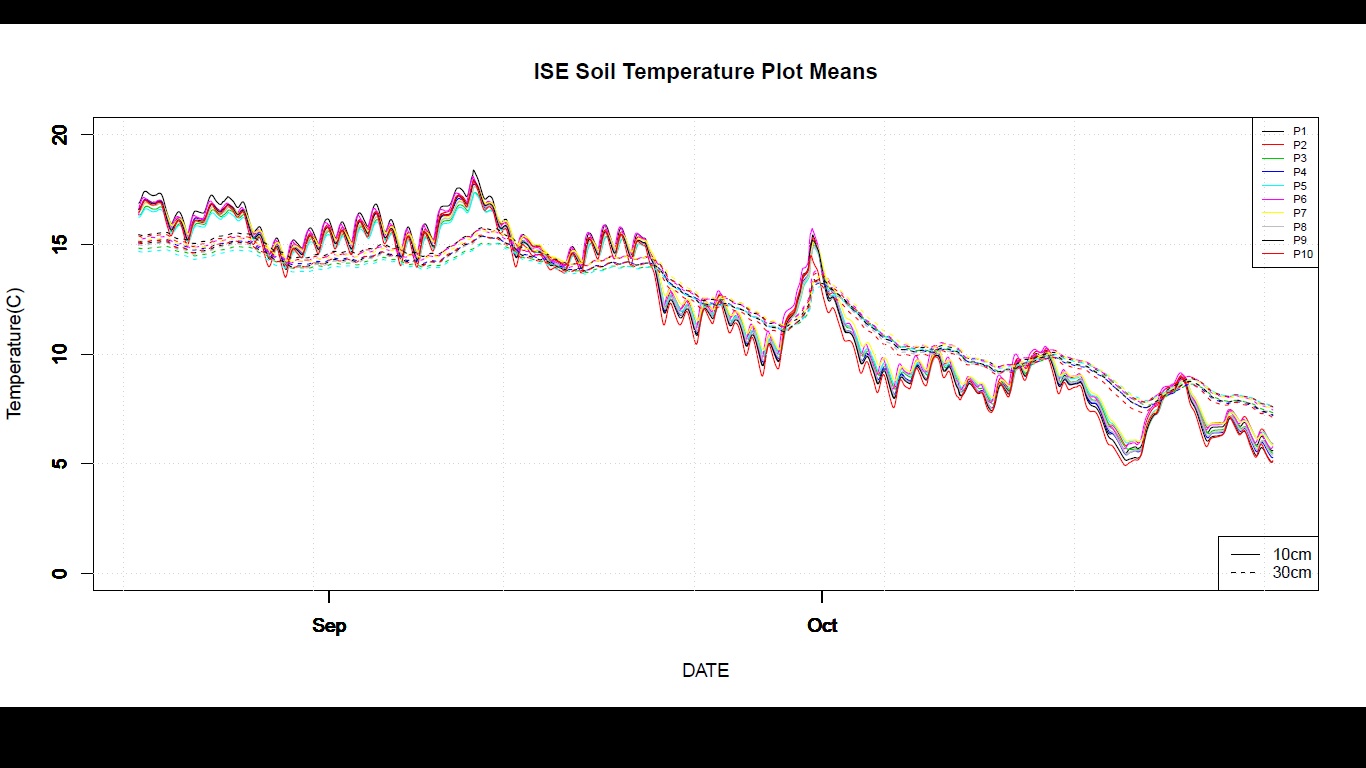 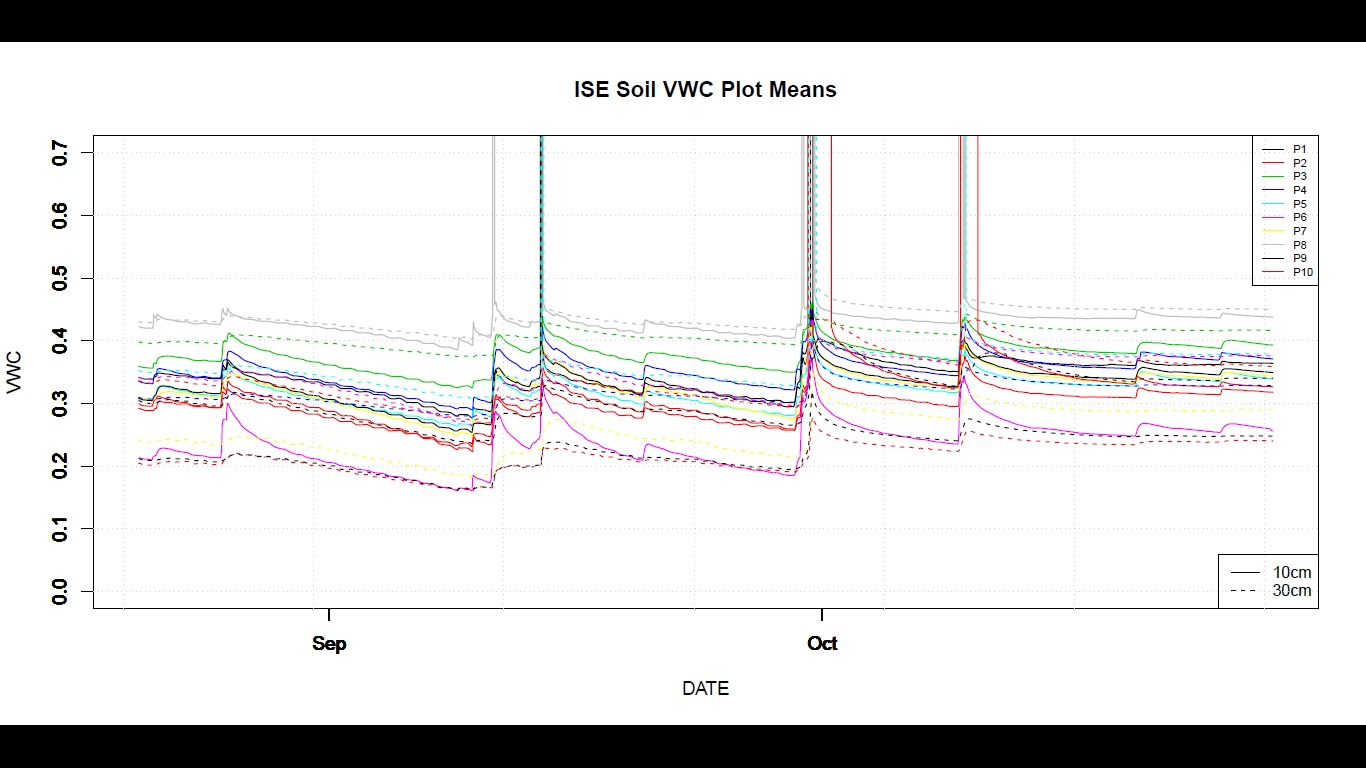 To summarize: All plots seem to follow same general pattern for both temperature and moisture.  Temperatures all are fairly consistent across the plots – no real outliersMoisture is more variable – plots are evenly split between 10cm or 30cm depth containing more moisture, probably due to soil type and location on slope.  No obvious outliers, but plot 2 is generally drier than average, while plots 3 and 8 have more moisture.Other Comments/ConcernsPlot 2 is rockier than most other plotsPlot 6 is much higher up/farther away from Hubbard Brook and closer to the road than the other plots, and is rocky with lots of pit/mound topographyPlot 8 has a large clearing next to its northern border and is in the riparian zone of a small streamPlot 10 is close to a swampy area, and is generally much more saturated during storm events than other plots, with the water table actually pushing up lysimeter tubes and damaging them – although the sensors do not seem to confirm thisOverall‘X’ indicates “Typical”PlotSoil RespSoil ProfileSoil Temp, MoistureVegetationNMinLysim ChemOther1XXXXX2XXXX3XXX4XXXXX5XXXXXX6XXX7XXXX8X9XXXXXX10XXX